Ribchester St Wilfrid’s C of E Primary School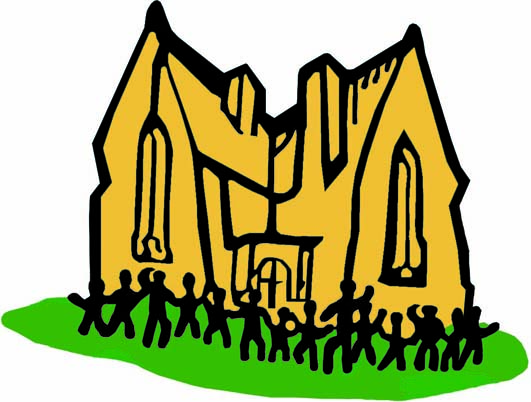 Before School ClubOpening Times:Before School Club 07.45am – 8:45amMonday – Friday Term Time OnlyWelcome to Before School ClubRibchester St Wilfrid’s Church of England Before School Club is open to our Reception through to Year 6 pupils. Our Before School Club is open from 7.45am – 8.45am, Monday to Friday term time only. At 8:45 your child will be handed over to their class teacher for the start of the school day.All children are under full adult supervision at all times. Before School Club Rules: Be polite to all staff and to each other. Respect equipment and each other. Help each other. No child may leave Breakfast or After School Club without permission. Children must behave sensibly without running or shouting. Have fun before and after you finish school. Behaviour Policy Before School club will follow the same policy as school. Please see the school website under Policies. Fees Before School Club		£4.50 per child, per session The cost per child will be reviewed annually. Fees are non-refundable and must be paid half termly in advance to secure your child’s place. Booking forms are available from the school office and the school website.  Please send in your booking form with payment as soon as possible as numbers are restricted in accordance with ratio guidelines. If you fail to complete a booking from or if payments are not received, it will be assumed that you no longer require your place, which will be cancelled and reallocated to another child.RefundsNo refunds can be made for places that have been booked but are later cancelled or not used. Credit for illness can only be given for periods exceeding one week. However, refunds of fees may be made at the discretion of the Governing Body committee in instances of unforeseen hardship, such as a parent becoming seriously ill or being made redundant.First Aid All our staff are first aid trained and hold an up-to-date certificate which is renewed every three years. If your child requires first aid during Before School club we keep a record and if required a letter is sent home. Fire Safety Before School club will follow the same policy as school. Equipment All equipment is the property of Ribchester St Wilfrid’s C of E Primary School. It is our aim to provide a wide range of activities throughout the week. Breakfast Breakfast will be served daily from 07.45am – 8.30am. Please note that if your child is late for any reason Breakfast will not be served later than 8.30am so you would therefore have to make alternative arrangements. Some of the food that will be on offer includes cereals, toast, crumpets, muffins, fruit, cold drinks and hot chocolate. We will always find something your child likes. Breakfast is a very important part of your child’s day; every child is encouraged to have something. If for any reason your child has already eaten at home before Breakfast Club please ensure an Adult informs Before School Club staff. Please ensure that any food allergies or dietary requirements are given to the School Office. Payment Please ensure payments are made when booking Before School Club. All payments must be sent into the school office with booking forms in sealed envelopes with your child’s name clearly written. Cheques can be made payable to ‘Ribchester St Wilfrid’s Care Club’. Understandably, there may be times where Before School club needs to be used for emergency childcare and a booking hasn’t been made. The school will happily care for your child in this instance and a bill will be issued. Prompt payment must be made at the earliest possible time in these cases.Dropping off & Picking Up Please drop off and pick up children from the Hall Porch entrance. All parents are required to sign their child in / out and state the time on the signing in and out book situated by the entrance. Please do not arrive more than 5 minutes prior to 7.45am.Please ALWAYS telephone us on 01254 878300 in the event of an emergency.Contact Details As your child is a pupil of our school we will use the contact details held on file in school. Please ensure the school office has up-to-date information and any changes in details, particularly telephone numbers are communicated to school at your earliest opportunity. Childcare Vouchers & Benefits Any parents, who are entitled to Childcare Vouchers or benefits, please note our details for your employer are below. School DFE no.:			88835839 Ofsted Registration Number: 		119571 School Bank Details: 			Lloyds Bank Account Number: 			67982768 Sort Code: 				30-96-96 Account Name: 			Ribchester St Wilfrid’s Care ClubChildcare Vouchers are accepted via Computershare, Edenred and Fideliti using the account numbers quoted below.  If your employer uses another company please let us know, so arrangements can be made to accept these vouchers. Computershare Account Number:0022494398www.computersharevoucherservices.comEdenred Account Number:P21014206www.childcarevouchers.co.ukFideliti Account Number:RIB008Cwww.fidelity.co.uk